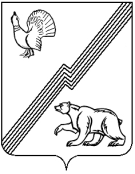 АДМИНИСТРАЦИЯ ГОРОДА ЮГОРСКАХанты-Мансийского автономного округа – Югры ПОСТАНОВЛЕНИЕот  23 апреля 2013  				            						№  999   О мероприятиях, посвященных празднованию 68-ой годовщины Победы в Великой Отечественной войне 1941 - 1945 годовВ целях обеспечения подготовки и проведения празднования 68-й годовщины Победы советского народа в Великой Отечественной войне 1941-1945 годов на территории города Югорска:1. Утвердить состав организационного комитета по подготовке и проведению празднования 68-ой годовщины Победы в Великой Отечественной войне 1941-1945 годов                на территории города Югорска (приложение 1).2. Утвердить комплексный план мероприятий по подготовке и проведению празднования 68-ой годовщины Победы в Великой Отечественной войне 1941-1945 годов (приложение 2).3. Утвердить план перекрытия движения автотранспорта по улицам города во время проведения праздничных мероприятий, посвященных Дню Победы (приложение 3).4. Опубликовать данное постановление в газете «Югорский вестник» и разместить на официальном сайте администрации города Югорска.5. Контроль за выполнением постановления оставляю за собой.Исполняющий обязанностиглавы администрации города Югорска                                                                         С.Д. ГолинПриложение 1к постановлениюадминистрации города Югорскаот 23 апреля 2013  № 999 Составорганизационного комитета по подготовке и проведению празднования 68-й годовщины Победы в Великой Отечественной войне 1941-1945 годовПриложение 2к постановлениюадминистрации города Югорскаот 23 апреля 2013  № 999 Комплексный план мероприятийпо подготовке и проведению празднования 68-ой годовщины Победы в Великой Отечественной войне 1941-1945 годов.Приложение 3к постановлениюадминистрации города Югорскаот 23 апреля 2013  № 999 План перекрытия движения автотранспорта по улицам города во время проведения генеральных репетиций и праздничных мероприятий, посвященных Дню ПобедыБодак Михаил Иванович- глава администрации города Югорска, председатель организационного комитетаГайворонский Александр Викторович- главный инженер - первый заместитель генерального директора ООО «Газпром трансгаз Югорск», сопредседатель организационного комитета                            (по согласованию)Долгодворова Татьяна ИвановнаКорчагин Александр Викторович- заместитель главы администрации города Югорска, заместитель председателя и сопредседателя организационного комитета- председатель объединенной профсоюзной организации ООО «Газпром трансгаз Югорск», заместитель председателя и сопредседателя организационного комитета (по согласованию)Губина Элла Алексеевна- главный специалист управления по физической культуре, спорту, работе с детьми и молодежью, секретарь организационного комитетаЧлены организационного комитета:Аристова Гузэль Раитовна- начальник управления информационной политики администрации города ЮгорскаБандурин Василий Кузьмич- заместитель главы администрации города - директор департамента жилищно-коммунального и строительного комплекса администрации города ЮгорскаБобровская Наталья Игоревна- начальник управления образования администрации города ЮгорскаБурматов Владимир Михайлович- начальник управления по физической культуре, спорту, работе с детьми и молодежью администрации города ЮгорскаБыков Владимир Васильевич- главный врач МБЛПУ «Центральная городская больница города Югорска»Воронов Николай Иванович- директор муниципального автономного учреждения «Молодежная биржа труда «Гелиос» (по согласованию)Грабовецкий Владимир Валерьевич- начальник отдела Министерства внутренних дел России по городу Югорску (по согласованию)Гришин Вячеслав Иванович- директор ООО «Югорскэнергогаз» (по согласованию)Давыдов Роман Юрьевич- председатель молодежной Общественной палаты при Думе города Югорска (по согласованию)Дудар Игорь Васильевич- начальник 19 Отряда Федеральной противопожарной службы по Ханты-Мансийскому автономному округу – Югре (договорного) (по согласованию)Злобин Валерий Викторович- начальник Территориального отдела Управления Федеральной службы по надзору в сфере защиты прав потребителей и благополучия по Ханты-Мансийскому автономному округу - Югре в городе Югорске                 и Советском районе (по согласованию)Киселева Елена Михайловна- начальник управления социальной защиты населения по городу Югорску и Советскому району(по согласованию)Лаптева Оксана Петровна- начальник отдела развития потребительского рынка и предпринимательства управления по экономической политике администрации города ЮгорскаЛевонян Сергей Людвигович- директор ОАО «Служба заказчика» (по согласованию)Михолап Алексей Викторович- директор КСК «Норд» ООО «Газпром трансгаз Югорск» (по согласованию)Морозова Нина Александровна- советник главы города ЮгорскаНазарова Светлана Федоровна- начальник отдела по здравоохранению и социальным вопросам администрации города ЮгорскаНестерова Наталья Николаевна- начальник управления культуры администрации города ЮгорскаНиколаева Валентина Александровна- председатель общественной организации «Солдатские матери» (по согласованию)Онопа Николай Филиппович- начальник УТС «Югорскгазтелеком»                                  (по согласованию)Опарин Леонид Алексеевич- директор ОАО «ЮТЭК — Югорск» (по согласованию)Романовская Светлана Николаевна- директор - главный редактор муниципального унитарного предприятия «Югорский информационно-издательский центр» (по согласованию)Русин Валерий Иванович- начальник отдела по ГО и ЧС, транспорту и связи администрации города ЮгорскаРыжова Клавдия Ивановна- председатель Совета ветеранов войны и труда(по согласованию)ТкаченкоЮлия Юрьевна- председатель координационного совета молодежи ООО «Газпром трансгаз Югорск» (по согласованию)№Наименование мероприятияДата проведенияМесто проведенияОтветственные за проведение1. Организационно-подготовительные мероприятия1. Организационно-подготовительные мероприятия1. Организационно-подготовительные мероприятия1. Организационно-подготовительные мероприятия1. Организационно-подготовительные мероприятия1.1Формирование уточненного списка участников ВОВ, тружеников тыла военных лет, солдатских вдов, блокадников Ленинграда, несовершеннолетних узников концентрационных лагерей, инвалидов войны и т.д.до 20 апреля 2013 годаАдминистрация города ЮгорскаК.И. Рыжова — председатель Совета ветеранов войны и труда              (по согласованию)С.Ф. Назарова - начальник отдела по здравоохранению и социальным вопросам администрации города Югорска1.2Организация и привлечение внебюджетных средств на проведение мероприятий, посвященных 68-ой годовщины Победы,  фонд «Возрождение»1-2 квартал 2013 годаА.В. Корчагин - председатель объединенной профсоюзной организации ООО «Газпром трансгаз Югорск» (по согласованию)Т.И. Долгодворова - заместитель главы администрации города ЮгорскаК.И. Рыжова — председатель Совета ветеранов войны и труда              по согласованию)В.А. Николаева - председатель общественной организации «Солдатские матери» (по согласованию)1.3Организация медицинского обеспечения торжественных мероприятий, посвященных празднованию 68-ой годовщины Победы в Великой Отечественной войне 1941-1945 годовапрель-май 2013 годаСогласно комплексного планаС.Ф. Назарова - начальник отдела по здравоохранению и социальным вопросам администрации города ЮгорскаВ.В. Быков - главный врач МБЛПУ «Центральная городская больница города Югорска» (по согласованию)1.4Организация работы «горячей» линии для ветеранов ВОВ в рамках работы телефонной службы «Помощь»телефон: 6-87-18апрель-май 2013 годаУСО «Комплексный центр социального обслуживания населения «Сфера»О.И. Сдобникова - директор УСО «Комплексный центр социального обслуживания населения «Сфера» (по согласованию)1.5Организация работы «горячей» линии для ветеранов ВОВ по оказанию мер социальной поддержкиТелефон_2-03-86_телефон: _7-19-55__Май 2013 годаУправление социальной защиты населения по городу Югорску и Советскому районуЕ.М. Киселева - начальник управления социальной защиты населения по городу Югорску и Советскому району                              (по согласованию)К.И. Рыжова - председатель Совета ветеранов войны и труда                (по согласованию)В.А. Николаева - председатель общественной организации «Солдатские матери» (по согласованию)1.6Обеспечение охраны общественного порядка и личной безопасности граждан в период проведения праздничных мероприятий, посвященных празднованию 68-ой годовщины Победы в Великой Отечественной войне 1941-1945 годовс 01 по 10.05.2013места проведения мероприятий в городе ЮгорскеВ.В. Грабовецкий - начальник отдела МВД России по городу Югорску (по согласованию)1.7Обеспечение антитеррористической безопасности в период подготовки и проведения праздничных мероприятий, посвященных празднованию 68-ой годовщины Победы в Великой Отечественной войне 1941-1945 годовс 01 по 10.05.2013места проведения мероприятий в городе ЮгорскеВ.В. Грабовецкий - начальник отдела МВД России по городу Югорску (по согласованию)1.8Организация поздравлений на дому участников Великой Отечественной войны.май 2013по месту жительства ветерановТ.И. Долгодворова - заместитель главы администрации города ЮгорскаС.Ф. Назарова - начальник отдела по здравоохранению и социальным вопросам администрации города ЮгорскаК.И. Рыжова - председатель Совета ветеранов войны и труда           (по согласованию)В.А. Николаева - председатель общественной организации «Солдатские матери» (по согласованию)Р.Ю. Давыдов - председатель общественной молодежной палаты при Думе города Югорска (по согласованию)Ю.Ю. Ткаченко - председатель координационного совета молодежи ООО «Газпром трансгаз Югорск» (по согласованию)1.9Праздничное оформление учреждений и предприятий, предприятий торговли всех форм собственности на территории города Югорскаапрель 2013 годаВ.К. Бандурин - заместитель главы администрации города - директор департамента жилищно-коммунального и строительного комплекса администрации города ЮгорскаИ.К. Каушкина - начальник управления архитектуры и градостроительства департамента муниципальной собственности и градостроительства администрации города ЮгорскаО.П. Лаптева - начальник отдела развития потребительского рынка и предпринимательства управления экономической политики администрации города Югорска1.10Организация патронажа участковыми терапевтами участников Великой Отечественной войны, бывших узников фашистских концлагерей, участников трудового фронта, лиц, награжденных знаком «Жителю блокадного Ленинграда», вдов погибших (умерших) ветеранов ВОВ в течение 2013 годапо месту жительстваучастников ВОВС.Ф. Назарова - начальник отдела по здравоохранению и социальным вопросам администрации города ЮгорскаВ.В. Быков - главный врач МЛПУ «Центральная городская больница города Югорска» (по согласованию)1.11Подготовка к праздничному параду по городу Югорску 09 мая 2013 года:- звуковое сопровождение парада по улицам города- транспортное обеспечениеапрель-май 2013 годаСогласно плана мероприятийН.Т. Самарина - директор МАУ «Центр культуры «Югра-презент»Н.Ф. Онопа - начальник УТС «Югорскгазтелеком» ООО «Газпром трансгаз Югорск» (по согласованию)В.В. Грабовецкий – начальник отдела МВД России по городу Югорску (по согласованию)В.И. Русин - начальник отдела по ГО и ЧС, транспорту и связи администрации города ЮгорскаА.П. Старцев - и.о. начальника УТТиСТ ООО «Газпром трансгаз Югорск» (по согласованию)1.12Организация надзорных мероприятий за предприятиями общественного питания и торговли, привлекаемых к обслуживанию участников и ветеранов ВОВ, тружеников тыла, в том числе в местах проведения организованного празднования 68-ой годовщины Победы в Великой Отечественной войне (развлекательные мероприятия, шествия, массовые гуляния)апрель2013 годаВ.В. Злобин - начальник территориального отдела Управления Роспотребнадзора по ХМАО-Югре в г.Югорске и Советском районе (по согласованию)1.13.Организация праздничной торговли 9 мая 2013 года:- организация регистрации участников торгового обслуживания в отделе развития потребительского рынка и предпринимательства,- согласование места размещения нестационарных объектов мелкорозничной торговой сети в зоне торговли;- организация оформления пропусков участников торгового обслуживания населения.апрель-май 2013 годаУлица Ленина, городской паркО.П. Лаптева - начальник отдела развития потребительского рынка и предпринимательства управления экономической политики администрации города ЮгорскаВ.И. Русин - начальник отдела по ГО и ЧС, транспорту и связи администрации города Югорска1.14.Обеспечение въезда автотранспорта в зону торговли при наличии пропуска участника торгового обслуживания населения, выданного отделом по ГО и ЧС, транспорту и связи.9 мая 2013 годаулица ЛенинаВ.В. Грабовецкий - начальник отдела МВД России по городу Югорску (по согласованию)2. Информационно-издательская деятельность2. Информационно-издательская деятельность2. Информационно-издательская деятельность2. Информационно-издательская деятельность2. Информационно-издательская деятельность2.1Освещение хода подготовки и проведения праздничных мероприятий, посвященных празднованию 68-ой годовщины Победы  в Великой Отечественной войне 1941-1945 годов2 квартал 2013 годаСредства массовой информации города Югорска и автономного округа-ЮгрыГ.Р. Аристова - начальник управления информационной политики администрации города ЮгорскаС.Н. Романовская - директор-главный редактор МУП «Югорский информационно-издательский центр»Телерадиокомпания «Норд» ООО « Газпром трансгаз Югорск» (по согласованию)2.2«Навстречу 68-летию Великой Победы» - создание в средствах массовой информации рубрик для освещения событий военных лет, примеров мужества и героизма Советских солдат и т.д.2 квартал 2013 годаСредства массовой информации города Югорска и автономного округа-ЮгрыГ.Р. Аристова - начальник управления информационной политики администрации города ЮгорскаС.Н. Романовская - директор-главный редактор МУП «Югорский информационно-издательский центр»2.3Подготовка и выпуск новостных спецрепортажей о ветеранах ВОВв течение 2013 годасредства массовой информации города ЮгорскаС.Н. Романовская - директор-главный редактор МУП «Югорский информационно-издательский центр»2.4Подготовка информационных видеороликов о праздничных мероприятияхв течение 2013 годасредства массовой информации города ЮгорскаС.Н. Романовская - директор-главный редактор МУП «Югорский информационно-издательский центр»2.5Освещение хода подготовки и проведения праздничных мероприятий в новостных репортажахв течение 2013 годасредства массовой информации города ЮгорскаС.Н. Романовская - директор-главный редактор МУП «Югорский информационно-издательский центр»3. Памятно-мемориальные мероприятия3. Памятно-мемориальные мероприятия3. Памятно-мемориальные мероприятия3. Памятно-мемориальные мероприятия3. Памятно-мемориальные мероприятия3.1Праздничное оформление мемориала «Защитникам Отечества и первопроходцам земли Югорской».04.05 - 08.05 2013Мемориал «Защитникам Отечества и первопроходцам земли Югорской», городская фонтанная площадьИ.К. Каушкина - начальник управления архитектуры и градостроительства департамента муниципальной собственности и градостроительства администрации города ЮгорскаС.Л. Левонян - директор ОАО «Служба заказчика»                               (по согласованию)3.2.Городская акция «Помним всегда» по благоустройству мест захоронений участников и ветеранов Великой Отечественной войныС 25.04. по 05.05.2013Городское кладбищеН.И. Воронов - директор МАУ МБТ «Гелиос»; волонтеры города ЮгорскаК.И. Рыжова - председатель Совета ветеранов войны и труда               (по согласованию)В.А. Николаева – фонд «Возрождение» ( по согласованию)4. Культурно-массовые мероприятия4. Культурно-массовые мероприятия4. Культурно-массовые мероприятия4. Культурно-массовые мероприятия4. Культурно-массовые мероприятия4.1Военно-патриотическая игра «Патриот»Март 2013 годаДЮЦ «Прометей»МБОУ ДОД «Детско-юношеский центр «Прометей»4.2Изготовление поздравительных открыток «С днем Победы!»Апрель 2013 годаСОШ № 5МБОУ «Средняя общеобразовательная школа № 5»4.3Проведение уроков «Великая Отечественная война», видео-уроков «День Победы», уроков истории «Судьба моей семьи в годы ВОВ»Апрель 2013 годаСОШ № 5МБОУ «Средняя общеобразовательная школа № 5»4.4Смотр строя и песни среди 1-5 классовАпрель 2013 годаСОШ № 5МБОУ «Средняя общеобразовательная школа № 5»4.5Тематические беседы и занятия: «Праздник Победы», «Они сражались за Родину», «Женщина на войне»Апрель-май 2013 годаДошкольные учреждения города ЮгорскаДошкольные учреждения города Югорска4.6Организация и проведение субботника совместно с политической партией «Единая Россия»Апрель-май 2013 годаБесхозные территории города ЮгорскаПолитическая партия «Единая Россия» (по согласованию)МАУ «Молодежная биржа труда «Гелиос»4.7Мастер-класс «Подарок ветерану» для членов клуба «Югорская семья» 28.04.2013Зал МБУ «Дворец семьи»МБУ «Дворец семьи»Общественная организация «Клуб «Югорская семья»4.8Выставки детских рисунков «О героях былых времен…», «День Победы!»С 29.04. по 08.05.2013Дошкольные учреждения города ЮгорскаДошкольные учреждения города Югорска4.9Музыкально-спортивные мероприятия «Этих дней не смолкает Слава», «Великой Победе посвящается!»С 29.04. по 08.05.2013Дошкольные учреждения города ЮгорскаДошкольные учреждения города Югорска4.10Поход выходного дня для воспитанников туристического клуба «Монолит» и членов ГМОО «Федерация спортивного туризма»02-03.05.2013Лесной массив ЮгорскаМБУ «Центр досуга», ГМОО «Федерация спортивного туризма» (по согласованию)4.11Акция «Как прекрасен этот мир» в рамках окружной акции «Территория добра»03.05.2013Зал МБУ «Дворец семьи»МБУ «Дворец семьи»Общественная организация «Клуб «Югорская семья»4.12Тематический вечер, посвященный Дню Победы «В сердце есть незабвенные даты…»Май 2013 годаЦентральная городская библиотекаМБУ «Централизованная библиотечная система города Югорска»4.13Час мужества «Нам та весна Победу принесла»Май 2013 годаДополнительный отдел обслуживанияЦентральной городской библиотеки № 1МБУ «Централизованная библиотечная система города Югорска»4.14Оформление информационного стенда «Спасибо деду за Победу»Май 201 3 годаДЮЦ «Прометей»МБОУ ДОД «Детско-юношеский центр «Прометей»4.15Беседа «Расстрелянное детство»Май 2013 годаДополнительный отдел обслуживанияЦентральной городской библиотеки № 2МБУ «Централизованная библиотечная система города Югорска»4.16Вечер памяти «Победа деда – моя Победа»Май 2013 годаЦентральная городская детская библиотекаМБУ «Централизованная библиотечная система города Югорска»4.17Чтение художественной литературы о защитниках ОтечестваМай 2013 годаДошкольные учреждения города ЮгорскаДошкольные учреждения города Югорска4.18Соревнования по пулевой стрельбе среди подростковМай 2013 годаСтрелковый тир СОШ № 2МБУ «Физкультурно-спортивный комплекс «Юность»4.19Первенство города Югорска по пулевой стрельбе среди работников общеобразовательных учрежденийМай 2013 годаСтрелковый тир СОШ № 2МБУ «Физкультурно-спортивный комплекс «Юность»4.20Матчевые встречи по баскетболу среди юношей и девушек всех возрастовМай 2013 годаСпортивный залФСК «Юность»МБУ «Физкультурно-спортивный комплекс «Юность»4.21Иллюстрированная лекция «Есть такая профессия – Родину защищать»Апрель – май 2013 годаМузей истории и этнографииМБУ «Музей истории и этнографии»4.22Иллюстрированная лекция «Информационная война. Плакаты и листовки второй мировой»Апрель – май 2013 годаМузей истории и этнографииМБУ «Музей истории и этнографии»4.23Иллюстрированная лекция «Боевые награды Великой Отечественной»Апрель – май 2013 годаМузей истории и этнографииМБУ «Музей истории и этнографии»4.24Общешкольный смотр строя и песни(1-11 классы) «Будь в строю солдат»С 20.04.по– 15.05.2013Спортивный зал СОШ № 3МБОУ «Средняя общеобразовательная школа № 3»4.25Выпуск боевых листков «Подвигу – Память»С 20.04.по– 01.05.2013СОШ № 3МБОУ «Средняя общеобразовательная школа № 3»4.26Конкурс рисунков «Солдат всегда Солдат»С 20.04.по– 01.05.2013СОШ № 3МБОУ «Средняя общеобразовательная школа № 3»4.27Организация Акций:- поздравление ветеранов ВОВ совместно с Центром «Сфера»;- поздравление ветеранов ВОВ совместно с УКСиР ООО «Газпром трансгаз Югорск»С 20.04.по– 15.05.2013Спортивный зал СОШ № 3МБОУ «Средняя общеобразовательная школа № 3»4.28Музейная инсталляция «Фронтовой блиндаж»27.04.-12.05.2013Музей истории и этнографииМБУ «Музей истории и этнографии»4.29Конкурс рисунков, посвященный 68-ой годовщине Победы в Великой Отечественной войне «Подвигу жить в веках»28.04.2013Клуб по месту жительства «Факел»МБОУ ДОД СДЮСШОР «Смена»4.30Школьная легкоатлетическая эстафета, посвященная Дню Победы29.04.2013СтадионСОШ № 6МБОУ «Средняя общеобразовательная школа № 6»4.31Конкурс рисунков, плакатов и листовок «Ради жизни на Земле»01-11.05.2013СОШ № 4МБОУ «Средняя общеобразовательная школа № 4»4.32Книжная выставка «Герои Великой Победы»03.05.2013Фойе 1 этажа СОШ № 2МБОУ «Средняя общеобразовательная школа № 2»4.33Выставка рисунков «Салют, Победа!»03.05.2013Фойе 2 этажа СОШ № 2МБОУ «Средняя общеобразовательная школа № 2»4.34Фотовыставка «Война на первых полосах»03.05.2013Фойе 2 этажа СОШ № 2МБОУ «Средняя общеобразовательная школа № 2»4.35Показ социального кино «Рябиновый вальс»04.05.2013Югорск-2,учреждение культуры «МиГ»МБУК «МиГ»4.36Викторина «Великие имена и даты»04.05.2013Лекционный зал СОШ № 2МБОУ «Средняя общеобразовательная школа № 2»4.37Конкурс мини-сочинений «С праздником ветеран!»04.05.2013Фойе 2 этажа СОШ № 2МБОУ «Средняя общеобразовательная школа № 2»4.38Окружной благотворительный               фестиваль – акция «Киноленты, обожженные войной». Показ фильма «Искупление», встреча с режиссером А.А. Прошкиным04.05.201313ч.00мин.МАУ ЦК «Югра-Презент»МАУ ЦК «Югра-Презент»4.39Демонстрация фильмов о войне и песен военных лет03-08.05.2013Актовый зал СОШ № 2МБОУ «Средняя общеобразовательная школа № 2»4.40Медиа-презентация «Уроки Великой Победы. О книжных новинках»05.05.2013Центральная городская библиотекаМБУ «Централизованная библиотечная система города Югорска»4.41Мероприятие, посвященное Дню Победы в Великой Отечественной войне (для пожилых и инвалидов)06.05.2013БУ ХМАО-Югры «КЦСОН «Сфера»МБОУ ДОД «Детская художественная школа»4.42Выступление призывников «Огонь Победы!»06.05.2013Фойе 2 этажа СОШ № 2МБОУ «Средняя общеобразовательная школа № 2»МБОУ «Средняя общеобразовательная школа №2»4.43Классные часы «9 мая – День Победы»07.05.2013Общеобразовательные учреждения города ЮгорскаРуководители общеобразовательных учреждений города Югорска4.44Встреча для вдов ветеранов и участников Великой Отечественной войны07.05.2013Столовая «62-ая параллель»ИП Кедь М.М. (по согласованию)4.45Выступление учащихся перед ветеранами войны и тружениками тыла07.05.2013СтоловаяСОШ № 2МБОУ «Средняя общеобразовательная школа № 2»4.46Тематическая выставка «Мир без войны»07.05.2013Детская художественная школаМБОУ ДОД «Детская художественная школа»4.47Торжественное мероприятие «Честь и слава подарившим нам мир и весну»07.05.2013МБУ «Дворец семьи»БУ Ханты-Мансийского автономного округа-Югры «Комплексный центр социального обслуживания населения «Сфера»4.48Проведение «Уроков Мужества»07.05.2013Общеобразовательные учреждения города ЮгорскаРуководители общеобразовательных учреждений города Югорска4.49Матчевая встреча по футболу отделений дзюдо и бокса, посвященная Дню Победы 07.05.2013Спортивный зал СДЮСШОР «Смена»МБОУ ДОД СДЮСШОР «Смена»4.50Праздничная программа на дому у участника Великой Отечественной войны Слинкина Андрея Ивановича «Жива в сердцах Победа 45-го»07.05.2013по месту жительстваБУ Ханты-Мансийского автономного округа-Югры «Комплексный центр социального обслуживания населения «Сфера»4.51Праздничная встреча в клубе старшего поколения «Победный май»07.05.2013Центр-культуры «Югра-презент»МАУ «Центр культуры «Югра-презент»4.52Оказание помощи ветеранам и труженикам тыла учащимися школ02-10.05.2013По месту жительстваКлассные руководители общеобразовательных учреждений города Югорска, руководители детских общественных организаций4.53Поздравление ветеранов ВОВ учащимися школ и волонтерами06-08.05.2013По месту жительстваРуководители общеобразовательных учреждений города Югорска, руководители детских общественных организаций4.54Историческая игра-викторина «Знатоки истории Великой Отечественной войны 1941-1945 годов»07-08.05.2013СОШ № 4МБОУ «Средняя общеобразовательная школа № 4»4.55Организация экскурсии к вечному огню для воспитанников центра «Надежда» «Этот день Победы»07.05.2013Мемориал «Защитникам Отечества и первопроходцам земли Югорской»БУ Ханты-Мансийского автономного округа-Югры «Реабилитационный центр для детей и подростков с ограниченными возможностями «Надежда»4.56Литературно-художественная композиция «Никто не забыт, ничто не забыто»08.05.2013СОШ № 6МБОУ «Средняя общеобразовательная школа № 6»4.57Праздничный концерт «Строки, опаленные войной»08.05.2013Актовый зал СОШ № 2МБОУ «Средняя общеобразовательная школа № 2»4.58Выставочная экспозиция комнаты «Боевой Славы»08.05.2013Центр культуры «Югра-презент»МБУ «Центр досуга»4.59Концертная программа «День Победы»08.05.2013ДЮЦ «Прометей»БУ Ханты-Мансийского автономного округа-Югры «Реабилитационный центр для детей и подростков с ограниченными возможностями «Надежда»4.60Концерт, посвященный празднованию 68-ой годовщины Победы в Великой Отечественной войне.07.05.201317ч.00мин.центр культуры «Югра-презент»Н.Н. Нестерова - начальник управления культуры администрации города ЮгорскаН.Т. Самарина - директор МАУ «ЦК «Югра-презент»Н.И. Бобровская - начальник управления образования администрации города ЮгорскаЕ.М. Киселева - начальник управления социальной защиты населения по городу Югорску и Советскому району                            (по согласованию)В.М. Бурматов - начальник управления по физической культуре, спорту, работе с детьми и молодежью администрации города ЮгорскаА.А. Кочелягин - председатель Югорского городского отделения  Ханты-Мансийской окружной организации «Российский Союз ветеранов Афганистана» (по согласованию)Н.П. Некрасов - председатель городской общественной организации «Солдаты - ветераны Чечни» (по согласованию)К.И. Рыжова - председатель Совета ветеранов войны и труда                 (по согласованию)В.И. Русин – начальник отдела по ГО и ЧС, транспорту и связи администрации города Югорска4.61Вечер встречи с ветеранами Великой Отечественной войны и тружениками тыла «И помнит мир спасенный»07.05.201318ч.00мин.Центр культуры «Югра-презент»МАУ «Центр культуры «Югра-презент»4.62Традиционная  легкоатлетическая эстафета, посвященной празднованию Дня Победы среди учащихся общеобразовательных школ, средних профессиональных и высших учебных заведений и коллективов физической культуры, предприятий и учреждений города08.05.201314ч.00мин.улицы города ЮгорскМБУ «Физкультурно-спортивный комплекс «Юность»4.63Организация и проведение  Всероссийской патриотической акции «Георгиевская ленточка»01. - 10.05.2012на территории города ЮгорскаВ.М. Бурматов - начальник управления по физической культуре, спорту, работе с детьми и молодежью администрации города ЮгорскаН.И. Бобровская - начальник управления образования администрации города ЮгорскаН.Н. Нестерова - начальник управления культуры администрации города ЮгорскаР.Ю. Давыдов - Общественная молодежная палата при Думе города Югорска (по согласованию)Волонтеры и добровольцы города ЮгорскаЮ.Ю. Ткаченко – председатель координационного совета молодежи ООО «Газпром трансгаз Югорск» (по согласованию)5. Культурно-массовые мероприятия 09 мая 2013 года5. Культурно-массовые мероприятия 09 мая 2013 года5. Культурно-массовые мероприятия 09 мая 2013 года5. Культурно-массовые мероприятия 09 мая 2013 года5. Культурно-массовые мероприятия 09 мая 2013 года5.1Торжественный митинг «Священному подвигу - Слава!», посвященный празднованию 68-ой годовщины Победы в Великой Отечественной войне09.05.201312ч.00мин.Мемориал «Защитникам Отечества и первопроходцам земли Югорской»Т.И. Долгодворова - заместитель главы администрации города ЮгорскаА.В. Корчагин - председатель объединенной профсоюзной организации ООО «Газпром трансгаз Югорск» (по согласованию)Н.Н. Нестерова - начальник управления культуры администрации города ЮгорскаВ.А. Кузнецова - директор МБУК «МиГ»Н.Т. Самарина - директор МАУ «ЦК «Югра-презент»Н.И. Бобровская - начальник управления образования администрации города ЮгорскаВ.В. Грабовецкий - начальник отдела МВД России по городу Югорску (по согласованию)Е.М. Киселева - начальник управления социальной защиты населения по городу Югорску и Советскому району                     (по согласованию)В.М. Бурматов - начальник управления по физической культуре, спорту, работе с детьми и молодежью администрации города ЮгорскаВ.И. Русин - начальник отдела по ГО и ЧС, транспорту и связи администрации города ЮгорскаА.А. Кочелягин - председатель Югорского городского отделения  Ханты-Мансийской окружной организации «Российский Союз ветеранов Афганистана» (по согласованию)Р.Ю. Давыдов - председатель общественной молодежной палаты при Думе города Югорска (по согласованию)К.И. Рыжова - председатель Совета ветеранов войны и труда           (по согласованию)Ю.Ю. Ткаченко - председатель координационного совета молодежи ООО «Газпром трансгаз Югорск» (по согласованию)5.2Праздничное шествие по улицам города Югорска «Победный май шагает по планете»09.05.2013улицы города ЮгорскаТ.И. Долгодворова - заместитель главы администрации города ЮгорскаА.В. Корчагин - председатель объединенной профсоюзной организации ООО «Газпром трансгаз Югорск» (по согласованию)Н.Н. Нестерова - начальник управления культуры администрации города ЮгорскаВ.А. Кузнецова - директор МБУК «МиГ»Н.Т. Самарина - директор МАУ «ЦК «Югра-презент»Н.И. Бобровская - начальник управления образования администрации города ЮгорскаВ.В. Грабовецкий - начальник отдела МВД России по городу Югорску (по согласованию)Е.М. Киселева - начальник управления социальной защиты населения по городу Югорску и Советскому району                     (по согласованию)В.М. Бурматов - начальник управления по физической культуре, спорту, работе с детьми и молодежью администрации города ЮгорскаВ.И. Русин - начальник отдела по ГО и ЧС, транспорту и связи администрации города ЮгорскаА.А. Кочелягин - председатель Югорского городского отделения  Ханты-Мансийской окружной организации «Российский Союз ветеранов Афганистана» (по согласованию)Р.Ю. Давыдов - председатель общественной молодежной палаты при Думе города Югорска (по согласованию)К.И. Рыжова - председатель Совета ветеранов войны и труда           (по согласованию)Ю.Ю. Ткаченко - председатель координационного совета молодежи ООО «Газпром трансгаз Югорск» (по согласованию)5.3Эстафета памяти «Победный май»:- выставочные экспозиции поискового отряда «Каскад»;- реконструкция событий военных лет«Фронтовой привал»;- «Внуки Победителей – на страже Родины» - география мест прохождения воинской службы жителей города Югорска.09.05.2013городской паркР.Ю. Давыдов - председатель общественной молодежной палаты при Думе города Югорска (по согласованию)К.В. Попов - директор ООО «Юграгазторг» (по согласованию)О.П. Лаптева – начальник отдела развития потребительского рынка и предпринимательства управления экономической политики администрации города ЮгорскаВ.М. Бурматов - начальник управления по физической культуре, спорту, работе с детьми и молодежью администрации города Югорска.Ю.Ю. Ткаченко – председатель координационного совета молодежи ООО «Газпром трансгаз Югорск» (по согласованию)Воинская часть №74937 (по согласованию)5.4Организация социально-патриотической акции «День призывника»09.05.2013городской паркВ.М. Бурматов - начальник управления по физической культуре, спорту, работе с детьми и молодежью администрации города ЮгорскаС.А. Касап - директор МБУ «Центр досуга»Г.В. Клушин - начальник отдела по первичному воинскому учету администрации города ЮгорскаА.А. Кочелягин - председатель Югорского городского отделения  Ханты-Мансийской окружной организации «Российский Союз ветеранов Афганистана» (по согласованию)П.Н. Некрасов - председатель городской общественной организации «Солдаты -ветераны Чечни» (по согласованию)В.П. Тонеев - председатель городской спортивной общественной организации «Хва-ранг» (по согласованию)В.А. Николаева - председатель общественной организации «Солдатские матери» (по согласованию)5.5Организация и проведение военно-спортивных состязаний допризывной молодежи, посвященных празднованию 68-ой годовщины Победы в Великой Отечественной войне09.05.2013городской паркН.И. Бобровская - начальник управления образования администрации города ЮгорскаВ.В. Королев - ведущий специалист отдела общего среднего и специального образования управления образования администрации города Югорска,С.В. Карманов - директор БУ СПО ХМАО-Югры «Югорский политехнический колледж» (по согласованию)5.6.Праздничное народное гуляние «Победный май!»09.05.2013мкрн. Югорск-2МБУК «МиГ»5.7.Праздничное народное гуляние «Победа в сердце каждого живет», посвященное 68-ой годовщине Победы в Великой Отечественной войне09.05.2013парк культуры и отдыха «Аттракцион»МАУ «ЦК «Югра-презент»КСК «Норд» ООО «Газпром трансгаз Югорск» (по согласованию)МБОУ ДОД «Детско-юношеский центр «Прометей»5.8.Организация молодежной акции «Спасибо деду-за Победу!» (автопробег)09.05.2013улицы города ЮгорскаР.Ю. Давыдов - председатель общественной молодежной палаты при Думе города Югорска (по согласованию)Р.Р. Султанов - заместитель начальника отдела по ГО и ЧС, транспорту и связи администрации города ЮгорскаДатаВремяМесто6 мая 2013С 15.00 до 17.00- ул. Железнодорожная (от переезда до ул. Механизаторов)8 мая 2013С 14.00 до 16.00- ул. Железнодорожная (от переезда до ул. Механизаторов)  8 мая 2013 г. –9 мая 2013 г.с 18.00 (8 мая) до 21 00 (9 мая)- ул. Ленина (от ул. Спортивная до ул. Мира)9 мая 2013 г.с 11.00до 13.30- ул. Железнодорожная (от ул. Торговой до ул. 40 лет Победы)- ул. Октябрьская и ул. Механизаторов (от ул. Железнодорожная до ул. Ленина)9 мая 2013 г.с 11.30 до 14.00- ул. 40 лет Победы- ул. Ленина (от ул. Спортивная до ул. 40 лет Победы и прилегающие к ним проезды между зданиями Почты и  «Газпромбанком», зданиями «Норд» и Учебным центром, Фонтанной площадью и зданиями  «Норд» «Дом быта )9 мая 2013 г.с 12.30 до 20.00- ул. Спортивная (от ул. Ленина до ул. Попова)